Ohjeet tasoryhmistä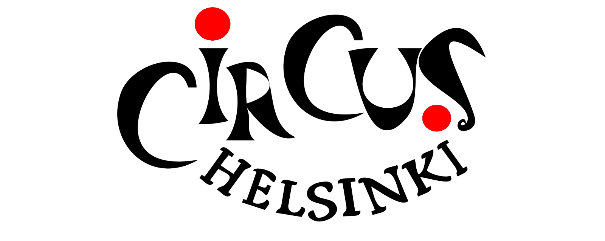 Lasten ja nuorten ryhmätTaulukon ohjeet eri tasoille vaadittavista taidoista ovat suuntaa antavia. Ei ole välttämätöntä, että oppilas hallitsee kaikkien lajien vaatimukset siirtyäkseen seuraavalle tasolle, jos hänellä on vahvat taidot tietyssä osa-alueessa. Jatkotasolla oppilas voi olla jo vahvasti erikoistunut omaan lajiin. Kaikilla tunneilla harjoitellaan lisäksi esiintymistä ja ilmaisua sirkuslajien kautta.AikuisryhmätTaulukon ohjeet eri tasoille vaadittavista taidoista ovat suuntaa antavia. Ei ole välttämätöntä, että oppilas hallitsee kaikkien lajien vaatimukset siirtyäkseen seuraavalle tasolle, jos hänellä on vahvat taidot tietyssä osa-alueessa. Jatkotasolla oppilas voi olla jo vahvasti erikoistunut omaan lajiin. RyhmäOppilas hallitsee suurimman osan näistäTunneilla harjoitellaan mm.7–9 v. perustasoEi tarvitse aiempaa kokemusta sirkuksesta tai muusta akrobaattisesta lajistaAkrobatia: Kuperkeikka eteen ja taakse, päälläseisonta, käsilläseisonnassa käynti, kärrynpyörä, silta, kierre ja taittohypytIlma-akrobatia: Perustemput trapetsilla ja renkaalla (istumaan nouseminen, polvitaipeista roikkuminen, niska, tähti, amatsoni). Kankaalla/köydellä kiipeäminen ja taitto. SolmukangastemputTasapaino: Rolabola, nuorallakävelyJongleeraus: Jongleerauksen alkeet mm. vanteilla, palloilla, huiveilla ja diabololla 7–9 v. keskitasoAkroIlma-akrobatia: Perustemput trapetsilla ja renkaalla (istumaan nouseminen, polvitaipeista roikkuminen, niska, tähti, amatsoni). Kankaalla/köydellä kiipeäminen, taitto ja sammakko. SolmukangastemputTasapaino: Tasapainopallolle nouseminen, nuorallakävely ilman tukea, rolabolalla tasapainoilu ilman tukeaJongleeraus: Jongleeraus 3 huivilla 5 heittoa, flowerstickin heitto kierteellä, jalkajongleerausputken heitto käsiltä jaloille, kahden vanteen pyöritys käsissä samaan aikaanAkrobatia: Arabialainen, puolivoltti, siltaan kaatuminen, käsinseisontakuperkeikka, perhonen, käsilläkävelyIlma-akrobatia: Balanssit ja tiputukset trapetsilla ja renkaalla (esim. lentsikka ja tähdestä tiputus polvitaipeisiin). Solmut ja tiputukset köydellä ja kankaalla (esim. sammakkotiputus, nilkkasolmu)Tasapaino: Nuorallakävely korkealla nuoralla, käännökset, peruuttaminen ja istumaan meno. Tasapainopallolla kävely, peruuttaminen ja käännökset. Rolabolalla käännökset ja kyykyyn meno. Yksipyöräisellä ajoJongleeraus: Jongleeraus 3 pallolla. "Pizzan" pyöritys. Vanteen pyöritys lanteilla ja polvissa sekä erilaisia vannetemppuja. Jalkajongleeraustemput putkella10–12 v. perustasoEi tarvitse aiempaa kokemusta sirkuksesta tai muusta akrobaattisesta lajistaAkrobatia: Kuperkeikka eteen ja taakse, päälläseisonta, käsilläseisonnassa käynti, kärrynpyörä, silta, voltti trampoliinilta alastulomonttuun, päähyppy, kierre ja taittohypyt. Ilma-akrobatia: Perustemput trapetsilla ja renkaalla (istumaan nouseminen, polvitaipeista roikkuminen, niska, tähti, amatsoni). Kankaalla/köydellä kiipeäminen ja sammakko, solmukangastemputTasapaino: Nuorallakävely, tasapainopallolla kävely, rolabolalla tasapainottelu, puujaloilla kävely tuella, yksipyöräisellä ajo tuellaJongleeraus: Jongleeraus 1–3 pallolla ja huiveilla, lautasen pyöritys, flowerstickin perusliike, jalkajongleerausputken pyöritys, erilaisia vannetemppuja10–12 v.keskitasoAkrobatia: Kuperkeikka eteen ja taakse, päälläseisonta, käsilläseisonnassa käynti, kärrynpyörä molemmin puolin, silta, voltti trampoliinilta alastulomonttuun, päähyppy, kierre ja taittohypyt.Ilma-akrobatia: Perustemput trapetsilla ja renkaalla (istumaan nouseminen, polvitaipeista roikkuminen, niska, tähti, amatsoni). Kankaalla/köydellä kiipeäminen ja sammakko, solmukangastemputTasapaino: Nuorallakävely, tasapainopallolla kävely, rolabolalla tasapainottelu, puujaloilla kävely tuella, yksipyöräisellä ajo tuellaJongleeraus: Jongleeraus 1–3 pallolla ja huiveilla, lautasen pyöritys, flowerstickin perusliike, jalkajongleerausputken pyöritys, erilaisia vannetemppujaAkrobatia: Arabialainen, puolivoltti, siltaan kaatuminen, käsinseisontakuperkeikka, perhonen, käsilläkävely, voltti eteen ja taakse trampoliinillaIlma-akrobatia: Balanssit ja tiputukset trapetsilla ja renkaalla (esim. selkäbalanssi, tähdestä tiputus polvitaipeisiin) Solmut ja tiputukset köydellä ja kankaalla (esim. kuningatar, sammakkotiputus, polvitiputus, spagaatti ja nilkkasolmu)Tasapaino: Nuorallakävely korkealla nuoralla, käännökset, kyykkyyn ja istumaan meno. Tasapainopallolla kävely. Rolabolalla kyykkyyn meno ja käännökset. Puujaloilla kävely. Yksipyöräisellä ajoJongleeraus: Jongleeraus 3 pallolla. "Pizzan" pyöritys. Vanteen pyöritys lanteilla ja polvissa sekä erilaisia vannetemppuja. Heittoja ja solmuja diabololla. Jalkajongleeraustemput putkella, vanteella ja palloilla10–12 v.jatkotasoAkrobatia: Arabialainen, puolivoltti, siltaan kaatuminen, kärrynpyörän variaatiot, päähyppy, käsinseisontakuperkeikka, perhonen, käsilläkävely, voltti eteen ja taakse trampoliinilla, käsilläseisonta 5 s. Ilma-akrobatia: Balanssit ja tiputukset trapetsilla ja renkaalla (esim. selkäbalanssi, tähdestä tiputus polvitaipeisiin) Solmut ja tiputukset köydellä ja kankaalla (esim. kuningatar, sammakkotiputus, polvitiputus, spagaatti ja nilkkasolmu)Tasapaino: Nuorallakävely korkealla nuoralla, käännökset, kyykkyyn ja istumaan meno. Tasapainopallolla kävely. Rolabolalla kyykkyyn meno ja käännökset. Puujaloilla kävely. Yksipyöräisellä ajoJongleeraus: Jongleeraus 3 pallolla. "Pizzan" pyöritys. Vanteen pyöritys lanteilla ja polvissa sekä erilaisia vannetemppuja. Heittoja ja solmuja diabololla. Jalkajongleeraustemput putkella, vanteella ja palloillaAkrobatia: Puolivoltti, flikki, voltti eteen ja taakse, perhonen ja etuperhonen, liikeyhdistelmiä (esim. arabi-flikki) trampoliinilta monttuun kierteet ja voltit eri asennoissa. Ilma-akrobatia: Haastavammat tiputukset ja voimaliikkeet (esim. pistokkaat) trapetsilla ja renkaalla, haastavammat sarjat ja tiputukset köydellä ja kankaalla (esim. tuplis)Tasapaino: Nuoralla juoksu, hypyt, käännökset ja spagaatti, pallolla kävely eri suuntiin, pallolle nousu juoksusta, hyppynarulla hyppiminen pallolla, yksipyöräiselle nousu ilman tukea, ajaminen eri suuntiin ja hypyt, korkeilla puujaloilla käveleminenJongleeraus: 3 pallon temput (esim. laatikko, jalan aliheitto). 3 renkaan/keilan jongleeraus, passailu. 4+ pallolla jongleeraus. Temppusarjat jalkajongleerausputkella, vanteella ja palloilla.13–18 v.perustasoEi tarvitse aiempaa kokemusta sirkuksesta tai muusta akrobaattisesta lajistaAkrobatia: Kuperkeikka eteen ja taakse, päälläseisonta, käsilläseisonnassa käynti, kärrynpyörä, arabialainen, voltti trampoliinilta alastulomonttuun, lentokuperkeikka, päähyppy, käsinseisontakuperkeikka, silta ja siltaan kaatuminenIlma-akrobatia: Perustemput trapetsilla ja renkaalla. Kankaaseen/köyteen kiipeäminen ja sammakko. SolmukangastemputTasapaino: Nuorallakävely, kääntyminen ja peruuttaminen, tasapainopallolle nouseminen ja kävely, rolabolalla tasapainottelu, puujaloilla kävely, yksipyöräisellä ajo tuellaJongleeraus: Jongleeraus 1–3 pallolla ja huiveilla, lautasen pyöritys, flowerstickin perusliike, jalkajongleerausputken pyöritys, diabolon perustemput13–18 v.keskitasoAkrobatia: Kuperkeikka eteen ja taakse, päälläseisonta, käsilläseisonnassa käynti, kärrynpyörä, arabialainen, voltti trampoliinilta alastulomonttuun, lentokuperkeikka, päähyppy, käsinseisontakuperkeikka, silta ja siltaan kaatuminenIlma-akrobatia: Perustemput trapetsilla ja renkaalla. Kankaaseen/köyteen kiipeäminen ja sammakko. SolmukangastemputTasapaino: Nuorallakävely, kääntyminen ja peruuttaminen, tasapainopallolle nouseminen ja kävely, rolabolalla tasapainottelu, puujaloilla kävely, yksipyöräisellä ajo tuellaJongleeraus: Jongleeraus 1–3 pallolla ja huiveilla, lautasen pyöritys, flowerstickin perusliike, jalkajongleerausputken pyöritys, diabolon perustemputAkrobatia: Puolivoltti, flikki, voltti eteen ja taakse trampoliinilla, perhonen, liikeyhdistelmiä (esim. arabi-flikki), siltakaato eteen ja taakseIlma-akrobatia: Balanssit ja tiputukset trapetsilla ja renkaalla (esim. selkäbalanssi, tähdestä tiputus polvitaipeisiin). Solmut ja tiputukset köydellä ja kankaalla (esim. kuningatar, sammakkotiputus, polvitiputus, spagaatti ja nilkkasolmu)Tasapaino: Nuorallakävely korkealla nuoralla, käännökset, kyykkyyn ja istumaan meno, tasapainopallolla kävely, rolabolalla kyykkyyn meno ja käännökset, puujaloilla kävely, yksipyöräisellä ajo, tasapainotikkaatJongleeraus: Jongleeraus 3 pallolla, "pizzan" pyöritys, vanteen pyöritys lanteilla ja polvissa sekä erilaisia vannetemppuja, jalkajongleeraustemput putkella, vanteella ja palloilla13–18 v.jatkotasoAkrobatia: Puolivoltti, flikki, voltti eteen ja taakse trampoliinilla, perhonen, liikeyhdistelmiä (esim. arabi-flikki), siltakaato eteen ja taakse, käsilläseisonta maassa tai kepeillä 5 s.Ilma-akrobatia: Balanssit ja tiputukset trapetsilla ja renkaalla (esim. selkäbalanssi, tähdestä tiputus polvitaipeisiin). Solmut ja tiputukset köydellä ja kankaalla (esim. kuningatar, sammakkotiputus, polvitiputus, spagaatti ja nilkkasolmu)Tasapaino: Nuorallakävely korkealla nuoralla, käännökset, kyykkyyn ja istumaan meno, tasapainopallolla kävely, rolabolalla kyykkyyn meno ja käännökset, puujaloilla kävely, yksipyöräisellä ajoJongleeraus: Jongleeraus 3 pallolla, "pizzan" pyöritys, vanteen pyöritys lanteilla ja polvissa sekä erilaisia vannetemppuja, jalkajongleeraustemput putkella, vanteella ja palloillaAkrobatia: Voltti eteen ja taakse, flikki, perhonen ja etuperhonen, piiska, liikkeiden yhdistelmiä (esim. arabi-flikki, arabi-voltti, puolivoltti-voltti, kärrynpyörä-flikki-flikki) sekä kierteet. Ilma-akrobatia: Haastavammat tiputukset ja voimaliikkeet (esim. pistokkaat) trapetsilla ja renkaalla, haastavammat sarjat ja tiputukset köydellä ja kankaalla (esim. tuplis) Tasapaino: Nuoralla juoksu, hypyt, käännökset ja spagaatti. Pallolla kävely eri suuntiin, pallolle nousu juoksusta, hyppynarulla hyppiminen pallolla. Yksipyöräiselle nousu ilman tukea, ajaminen eri suuntiin ja hypyt. Korkeilla puujaloilla käveleminen. Tasapainotikkaat. Jongleeraus: 3 pallon temput, 3 renkaan/keilan jongleeraus, passailu, 4+ pallolla jongleeraus, temppusarjat eri välineillä. RyhmäOppilas hallitsee suurimman osan näistäTunneilla harjoitellaan mm.Sirkus perustasoEi tarvitse aiempaa kokemusta sirkuksesta tai muusta akrobaattisesta lajistaAkrobatia: Kuperkeikka eteen ja taakse, päälläseisonta, kärrynpyörä, arabialainen, voltti trampoliinilta alastulomonttuun, lentokuperkeikka, päähyppy, käsinseisontakuperkeikka, Ilma-akrobatia: Perustemput trapetsilla ja renkaalla. Kankaaseen/köyteen kiipeäminen ja sammakko. SolmukangastemputTasapaino: Nuorallakävely, kääntyminen ja peruuttaminen. Tasapainopallolle nouseminen ja kävely. Rolabolalla tasapainottelu. Puujaloilla kävely. Yksipyöräisellä ajo tuellaJongleeraus: Jongleeraus 1–3 pallolla, huivilla ja renkaalla, lautasen pyöritys, flowerstickin perusliike, jalkajongleerausputken pyöritys, diabolon perustemputSirkuskeskitasoAkrobatia: Kuperkeikka eteen ja taakse, päälläseisonta, kärrynpyörä, arabialainen, voltti trampoliinilta alastulomonttuun, lentokuperkeikka, päähyppy, käsinseisontakuperkeikka Ilma-akrobatia: Perustemput trapetsilla ja renkaalla. Kankaaseen/köyteen kiipeäminen ja sammakko. SolmukangastemputTasapaino: Nuorallakävely, kääntyminen ja peruuttaminen. Tasapainopallolle nouseminen ja kävely. Rolabolalla tasapainottelu. Puujaloilla kävely. Yksipyöräisellä ajo tuellaJongleeraus: Jongleeraus 1–3 pallolla, huivilla ja renkaalla, Lautasen pyöritys, flowerstickin perusliike, jalkajongleerausputken pyöritys, diabolon perustemputAkrobatia: Puolivoltti, flikki, voltti eteen ja taakse trampoliinilla, perhonen, liikeyhdistelmiä (esim. arabi-flikki)Ilma-akrobatia: Balanssit ja tiputukset trapetsilla ja renkaalla (esim. selkäbalanssi, tähdestä tiputus polvitaipeisiin). Solmut ja tiputukset köydellä ja kankaalla (esim. kuningatar, sammakkotiputus ja nilkkasolmu)Tasapaino: Nuorallakävely korkealla nuoralla, käännökset, kyykkyyn ja istumaan meno. Rolabolalla kyykkyyn meno ja käännökset. Yksipyöräisellä ajo. TasapainotikkaatJongleeraus: Jongleeraus 3 pallolla, "pizzan" pyöritys, vanteen pyöritys lanteilla ja polvissa sekä erilaisia vannetemppuja, jalkajongleeraustemput putkella, vanteella ja palloillaSirkusjatkotasoAkrobatia: Puolivoltti, flikki, voltti eteen ja taakse trampoliinilla, perhonen, liikeyhdistelmiä (esim. arabi-flikki)Ilma-akrobatia: Balanssit ja tiputukset trapetsilla ja renkaalla (esim. selkäbalanssi, tähdestä tiputus polvitaipeisiin). Solmut ja tiputukset köydellä ja kankaalla (esim. kuningatar, sammakkotiputus ja nilkkasolmu)Tasapaino: Nuorallakävely korkealla nuoralla, käännökset, kyykkyyn ja istumaan meno. Rolabolalla kyykkyyn meno ja käännökset. Yksipyöräisellä ajo. Tasapainotikkaat. Jongleeraus: Jongleeraus 3 pallolla, "pizzan" pyöritys, vanteen pyöritys lanteilla ja polvissa sekä erilaisia vannetemppuja, jalkajongleeraustemput putkella, vanteella ja palloillaAkrobatia: Voltti eteen ja taakse, flikki, perhonen ja etuperhonen, sivuvoltti, liikkeiden yhdistelmiä (esim. arabi-flikki, arabi-voltti, puolivoltti-voltti, kärrynpyörä-flikki-flikki)Ilma-akrobatia: Haastavammat tiputukset ja voimaliikkeet (esim. pistokkaat) trapetsilla ja renkaalla, haastavammat sarjat ja tiputukset köydellä ja kankaalla (esim. tuplis) Tasapaino: Nuoralla juoksu, hypyt, käännökset ja spagaatti. Pallolla kävely eri suuntiin, pallolle nousu juoksusta, hyppynarulla hyppiminen pallolla. Yksipyöräiselle nousu ilman tukea, ajaminen eri suuntiin ja hypyt. Korkeilla puujaloilla käveleminen. Tasapainotikkaat. Jongleeraus: 3 pallon temput, 3 renkaan/keilan jongleeraus, passailu, 4+ pallolla jongleeraus, temppusarjat eri välineilläAkro ja ilma-akroperustasoEi tarvitse aiempaa kokemusta sirkuksesta tai muusta akrobaattisesta lajista.Akrobatia: Kuperkeikka eteen ja taakse, päälläseisonta, kärrynpyörä, arabialainen, voltti trampoliinilta alastulomonttuun, lentokuperkeikka, päähyppy, käsinseisontakuperkeikka, Ilma-akrobatia: Kankaalla ja köydellä kiipeäminen ja helppoja liikkeitä (esim. taittoon ja sammakkoon meno maasta). Trapetsilla ja rengastrapetsilla ylös ja alas menoja sekä helppoja liikkeitä ja asentoja.Akro ja ilma-akro keskitasoAkrobatia: Kuperkeikka eteen ja taakse, päälläseisonta, kärrynpyörä, arabialainen, voltti trampoliinilta alastulomonttuun, lentokuperkeikka, päähyppy, käsinseisontakuperkeikkaIlma-akrobatia: Köydellä ja kankaalla kiipeäminen. Perusasennot kankaalla ja köydellä (esim. nilkkasolmut, taittoon meno ilmasta, amatsoni, sakset ja sammakko). Trapetsilla ja rengastrapetsilla polvitaipeista roikkuminen, istumaan nousu sujuvasti ja perusasennot (esim. tähti, enkeli ja linnunpesä).Akrobatia: Puolivoltti, flikki, voltti eteen ja taakse trampoliinilla, perhonen, liikeyhdistelmiä (esim. arabi-flikki)Ilma-akrobatia: Kankaalla, köydellä, trapetsilla ja rengastrapetsilla dynaamisia ja staattisia liikkeitä. Liikkeiden yhdistämistä ja omien sarjojen suunnittelemistaIlma-akrobatia: köysi ja kangaskeskitaso-Köydellä ja kankaalla kiipeäminen sujuvasti
-Perusasennot kankaalla ja köydellä (esim. sammakko ja sakset)-Tunneilla vaaditaan hyvää fyysistä kuntoa ja liikkuvuutta-Asentoja kankaalla ja köydellä (esim. nilkkasolmut, taittoon meno ilmasta, amatsoni) -Kankaalla tai köydellä helppoja tiputuksia (esim. sammakkotiputus, polvitiputus ja kuningatar)-Useamman liikkeen sarjojaIlma-akrobatia: köysi ja kangasjatkotaso-Kankaalla tai köydellä helppoja tiputuksia-Osaa jo monia liikkeitä kankaalla tai köydellä-Jaksaa tehdä useamman liikkeen sarjoja-Tunneilla vaaditaan hyvää fyysistä kuntoa ja liikkuvuutta-Oman ilma-akrobatiatyylin löytäminen-Haastavia liikkeitä ja liikesarjoja kankaalla tai köydelläKäsinseisonta perustasoEi tarvitse aiempaa kokemusta sirkuksesta tai muusta akrobaattisesta lajista.-Päälläseisonta-Hyvä käsilläseisonta-asento-Erilaisia ylös menoja käsilläseisontaanKäsinseisonta keskitaso-Päälläseisonta
-Käsinseisontakuperkeikka
-Muutama askel käsin kävelyä-Käsilläseisonta kepeillä avustettuna-Kepeille nousemista-Erilaisia käsilläseisonta-asentoja-KäsilläseisontatekniikkaaKäsinseisontajatkotaso-Käsillä kävelyä muutama askel-Pysyy 5 sekuntia käsillä ilman tukea
-Käsinseisontakepeille nousu ilman tukea-Yhden käden käsinseisonta-Haastavia asentoja ja ylös ja alas menoja-KäsilläseisontatekniikkaaTanssiakrobatiaperustasoEi tarvitse aiempaa kokemusta lattia-akrobatiasta tai tanssista.-Lattia-akrobatiaa-Erilaisia liikelaatuja-Erilaisia liikeyhdistelmiäTanssiakrobatiakeskitaso-Lattiatekniikoiden perusteet (esim. nykytanssi)-Kärrynpyörät-Kuperkeikat-Käsilläkäynti-Pidempiä liikeyhdistelmiä-Vaativampia akrobatialiikkeitä sarjoissaPariakrobatia Avoin taso-Hartioilla seisominen-Eri asennot lentokoneessa-Käsinseisonta, perusakrobatialiikkeet-Dynaamisia ja staattisia pariakrobatialiikkeitä-Hand to hand-Foot to hand